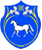   РОССИЙСКАЯ ФЕДЕРАЦИЯ                       РЕСПУБЛИКА ХАКАСИЯШИРИНСКИЙ РАЙОНАДМИНИСТРАЦИЯЦЕЛИННОГО СЕЛЬСОВЕТАПОСТАНОВЛЕНИЕ«12» мая 2021 г.                                   с. Целинное                                                     № 47Руководствуясь Федеральным законом от 06.10.2003 года № 131-ФЗ «Об общих принципах организации местного самоуправления в Российской Федерации», Уставом муниципального образования Целинный сельсовет, администрация Целинного сельсоветаПОСТАНОВЛЯЕТ:Отопительный сезон 2020-2021 года на территории Целинного сельсовета  завершить 20 мая 2021 года.Контроль за исполнением постановления возложить на директора ООО «ТеплоРесурс»  Беляеву Е.А.Данное постановление вступает в законную силу с момента его опубликования (обнародования) и подлежит размещению на официальном сайте администрации Целинного сельсовета.Контроль за исполнением данного постановления возложить на главу администрации Целинного сельсовета.Глава Целинного сельсовета                            			                    Т.И. МорозоваОб окончании отопительного сезона 2020-2021 г.г.